２０年産りんごの販売価格（最終）について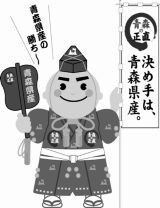 平成 21 年 9 月 10 日り ん ご 果 樹 課１	産地価格平成２０年産りんごの産地価格は、総じて霜・雹害果やつる割れ果などの下位等級品が多かっ  たことなどから、前年、前３か年平均を下回る価格で推移した。累計平均価格は、１ｋｇ当たり１３６円で、前年対比７４％、前３か年平均対比７８％で取引  を終了した。(単位：円/kg、％)２	消費地市場価格平成２１年８月の消費地市場の平均価格は、１ｋｇ当たり３４８円で、前年対比９９％､前３か  年平均対比９２％となった。平成２０年産りんごの消費地市場価格は、総じて景気低迷による消費の減退に加え、果物全体      の豊作基調により入荷量が多かったことなどから、前年、前３か年平均を下回る価格で推移した。累計平均価格は、１ｋｇたり２３４円で、前年対比８３％、前３か年平均対比８４％となっ  た。(単位：円/kg、％)(注)価格は主要５市場平均(加重平均)平 成 ２０ 年 産 り ん ご 品 種 別 平 均 価 格【  産  地  価  格  （４月末）】	(単位：円／kg,％）※ 産地５市場及び県りんご商協連加入の主要組合員の平均価格（加重平均）である。※ 前３年平均は、平成16･17･１９年産の平均値である。※ 価格は消費税を含む。※ その他は早生ふじを含む数値である。【  消費地市場価格  】	(単位：円／kg,％）※ 県外消費地市場（東京・大阪・名古屋・福岡・札幌の五市場）での県産りんごの平均価格（加重平均）である。※ 価格は消費税を含む。※ その他は早生ふじを含む数値である。※ 早生ふじの価格については、市場での区分が行われていないため、市場情報に基づく推計値である。平 成 ２０ 年 産 り ん ご 県 外 出 荷 実 績(単位：トン,％）※ りん対協出荷目標対比	（当月	-	％   ・	累計	103	％）※ 出荷実績は、生食用として県外に出荷されたものである。※ 前３年平均は、平成16･17･１９年産の平均値である。※ その他は早生ふじを含む数値である。平成２０年産りんご県外市場販売金額(単位：トン,円／kg,百万円,％）※ 県外市場及び輸出の合計(小口他、加工は含まない。）である。平成２０年産りんご加工実績(単位：トン,％）平成２０年産国産りんご輸出量及び金額(単位：トン、千円、％）［財務省：貿易統計］区	分８ 月９ 月１０月１１月１２月１月２月３月４月累 計２０年産1271071581451038899108148136１９年産203145193199160144148154192184対	比63748273646167707774前３か年平均	200158170189159143144154196174対	比64689377656269707678区	分９ 月１０月１１月１２月１月２月３月４月５月６月７月８ 月累 計２０年産199220209236209207220230260278329348234１９年産254268279295266255261275306325348351282対	比78827580798184848586959983前３か年平均	259251259281260250256278316329345379278対	比77888184808386838284959284区	分区	分つがる紅 玉陸 奥ジョナ王 林ふ じその他(早生ふじ）合   計４月２０年産951551169615666148４月１９年産13818119712120081192４月対	比-69865979788177４月前３年平均14119017115220578196４月対	比-67826863768576４月累計２０年産90119168140120142142 (168)136４月累計１９年産142161229166168195186 (213)184４月累計対	比63747384717376 (79)74４月累計前３年平均153160203148153186177174４月累計対	比5974839578768078区	分区	分つがる紅 玉陸 奥ジョナ王 林ふ じその他(早生ふじ）合   計８月２０年産93322309319383297348８月１９年産430317335370277351８月対	比75979510410799８月前３年平均430347367393260379８月対	比7589879711492８月累計２０年産188226318248224237256 (285)234８月累計１９年産242289368291257287315 (344)282８月累計対	比78788685878381 (83)83８月累計前３年平均237289363279261284301278８月累計対	比7978888986838584区	分区	分つがる紅 玉陸 奥ジョナ王 林ふ じその他(早生ふじ）合   計８月２０年産3472,0973051,351114,111８月１９年産2232,0782572,652185,228８月対	比156101119516179８月前３年平均2721,5622022,355304,422８月対	比128134151573793８月累計２０年産27,4012,5713,78640,03134,071181,16423,018 (9,226)312,042８月累計１９年産25,1012,3484,93037,92131,823175,79519,916 (6,628)297,834８月累計対	比10910977106107103116 (139)105８月累計前３年平均23,4132,2454,76539,24031,766168,51917,788 (3,844)287,736８月累計対	比11711579102107108129108区	分区	分数	量単	価金	額８月２０年産4,1113471,427８月１９年産5,2283511,834８月対	比799978８月前３年平均4,4223801,679８月対	比939185８月累計２０年産301,41823370,335８月累計１９年産285,66928280,586８月累計対	比1068387８月累計前３年平均275,90127876,702８月累計対	比1098492区	分区	分原料集荷量原料処理量翌月繰越量８月２０年産0780８月１９年産2384900８月対	比016－８月前３年平均2084050８月対	比019－８月累計２０年産104,065104,065８月累計１９年産76,76776,767８月累計対	比136136８月累計前３年平均62,37662,376８月累計対	比167167区	分区	分数	量左のうち台湾向け金	額左のうち台湾向け７月２０年産491320,1405,593７月１９年産904434,46313,043７月対	比55295843７月前３年平均824729,32412,958７月対	比6127690７月累計２０年産22,06820,3495,908,0965,171,869７月累計１９年産25,36023,7997,839,3467,028,948７月累計対	比87867574７月累計前３年平均24,10622,8547,467,4736,830,312７月累計対	比92897976